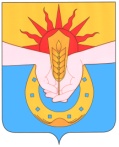 Совет Вольненского сельского поселенияУспенского района 12 сессияРЕШЕНИЕот 27 мая  2015 года								№ 45село ВольноеО принятии и обнародовании проекта устава Вольненского сельского поселения Успенского района, назначении даты проведения публичныхслушаний, создании оргкомитета по проведению публичных слушаний,установлении порядка учета и участия граждан в обсуждении проекта устава Вольненского сельского поселения Успенского районаВ соответствии с Федеральным законом от 06 октября 2003 года №131-ФЗ «Об общих принципах организации местного самоуправления в Российской Федерации», уставом Вольненского сельского поселения Успенского района Совет Вольненского сельского поселения Успенского района р е ш и л:1. Принять проект устава Вольненского сельского поселения Успенского района (приложение №1).2. Назначить проведение публичных слушаний по теме: «Рассмотрение проекта устава Вольненского сельского поселения Успенского района» на 18 июня 2015 года.3. Обнародовать проект устава Вольненского сельского поселения Успенского района с 28 мая 2015 года в соответствии с уставом Вольненского сельского поселения Успенского района.4. Создать оргкомитет по проведению публичных слушаний по теме «Рассмотрение проекта устава Вольненского сельского поселения Успенского района» и утвердить его состав (приложение №2).5. Утвердить порядок учета предложений и участия граждан в обсуждении проекта устава Вольненского сельского поселения Успенского района (приложение №3).6. Установить, что предложения граждан по проекту устава Вольненского сельского поселения Успенского района, принимаются в письменном виде по адресу: Краснодарский край, Успенский район, село Вольное, ул. Краснодарская, 2 ежедневно с 9:00 до 17:00 часов до 12 июня 2015 года.7. Обнародовать настоящее решение в соответствии с уставом Вольненского сельского поселения Успенского района.8. Контроль за выполнением настоящего решения возложить на главу Вольненского сельского поселения Успенского района Багдасарян С.М.9. Настоящее решение вступает в силу со дня официального обнародования.Глава Вольненского сельского 	поселения Успенского района					С.М. БагдасарянПредседатель Совета Вольненского сельскогопоселения Успенского района                                                                  Р.В. МалаховПРИЛОЖЕНИЕ №2к решению Совета Вольненского сельского поселенияУспенского районаот 27.05 2015 года № 45СОСТАВ оргкомитета по проведению публичных слушании по теме:«Рассмотрение проекта устава Вольненского сельского поселения Успенского района»1. Багдасарян Светлана Михайловна – глава Вольненского сельского поселения Успенского района.2. Федотов Денис Александрович – заместитель главы администрации Вольненского сельского поселения Успенского района.3. Козленко Оксана Владимировна – ведущий специалист, юрист администрации Вольненского сельского поселения Успенского района.4. Антонова Татьяна Викторовна – главный специалист, финансист администрации Вольненского сельского поселения Успенского района.5. Рустамов Эрнест Сергеевич – ведущий специалист, землеустроитель администрации Вольненского сельского поселения Успенского района.6. Хабибулин Геннадий Николаевич – заместитель председателя Совета Вольненского сельского поселения Успенского района.7. Овчеренко Виктор Леонидович – депутат Совета Вольненского сельского поселения Успенского района.Глава Вольненского сельского 	поселения Успенского района						С.М. БагдасарянПРИЛОЖЕНИЕ №3к решению Совета Вольненского сельского поселенияУспенского районаот 27.05.2015 года № 45ПОРЯДОКучета предложений и участия граждан в обсуждении проекта уставаВольненского сельского поселения Успенского района 1. Население Вольненского сельского поселения Успенского района с момента обнародования проекта устава Вольненского сельского поселения Успенского района вправе участвовать в его обсуждении в следующих формах:1) проведения собраний граждан по месту жительства;2) массового обсуждения проекта устава Вольненского сельского поселения Успенского района в порядке установленном настоящим решением;3) проведения публичных слушаний по проекту устава Вольненского сельского поселения Успенского района.2. Предложения о дополнениях и (или) изменениях по обнародованному проекту устава Вольненского сельского поселения Успенского района (далее – предложения), выдвинутые населением на публичных слушаниях указываются в итоговом документе публичных слушаний, который передается в Совет Вольненского сельского поселения Успенского района.3. Предложения населения к обнародованному проекту устава Вольненского сельского поселения Успенского района могут вноситься в письменном виде до 12 июня 2015 года.4. Внесенные предложения регистрируются оргкомитетом по проведению публичных слушаний (далее – уполномоченный орган).5. Предложения должны соответствовать Конституции РФ, требованиям Федерального закона от 06 октября 2003 года № 131-ФЗ «Об общих принципах организации местного самоуправления в Российской Федерации», федеральному законодательству, законодательству Краснодарского края.6. Предложения должны соответствовать следующим требованиям:1) должны обеспечивать однозначное толкование положений проекта устава Вольненского сельского поселения Успенского района;2) не допускать противоречие либо несогласованность с иными положениями устава Вольненского сельского поселения Успенского района.7. Предложения, внесенные с нарушениями требований и сроков, предусмотренных настоящим Порядком, по решению уполномоченного органа могут быть оставлены без рассмотрения.8. По итогам изучения, анализа и обобщения внесенных предложений уполномоченный орган составляет заключение.9. Заключение уполномоченного органа на внесенные предложения должно содержать следующие положения:1) общее количество поступивших предложений;2) количество поступивших предложений, оставленных в соответствии с настоящим Порядком без рассмотрения;3) отклоненные предложения ввиду несоответствия требованиям, предъявляемым настоящим Порядком;4) предложения рекомендуемые уполномоченным органом к отклонению;5) предложения рекомендуемые уполномоченным органом для внесения в текст проекта устава Вольненского сельского поселения Успенского района.10. Уполномоченный орган представляет в Совет Вольненского сельского поселения Успенского района свое заключение и материалы деятельности уполномоченного органа с приложением всех поступивших предложений.11. Перед решением вопроса о включении изменений и дополнений в текст проекта устава Вольненского сельского поселения Успенского района или отклонении предложений Совет Вольненского сельского поселения Успенского района в соответствии с регламентом заслушивает доклад председателя Совета либо уполномоченного члена уполномоченного органа.12. Итоги рассмотрения поступивших предложений с обязательным содержанием принятых (включенных в устав Вольненского сельского поселения Успенского района) предложений подлежат официальному обнародованию. Глава Вольненского сельского 	поселения Успенского района						С.М. Багдасарян